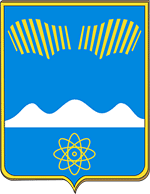 АДМИНИСТРАЦИЯГОРОДА ПОЛЯРНЫЕ ЗОРИС ПОДВЕДОМСТВЕННОЙ ТЕРРИТОРИЕЙПОСТАНОВЛЕНИЕ«_____» октября 2021 г.                                                                            № ____О внесении изменений в пункт 1.4 Порядкакомпенсации расходов на оплату стоимостипроезда лицам, проживающим в муниципальномобразовании город Полярные Зори с подведомственнойтерриторией, больным онкологическими заболеваниями, направляемым ФГБУЗ «МСЧ-118 ФМБА России»в учреждения здравоохранения Мурманской области1. Внести в пункт 1.4. Порядка компенсации расходов на оплату стоимости проезда лицам, проживающим в муниципальном образовании город Полярные Зори с подведомственной территорией, больным онкологическими заболеваниями, направляемым ФГБУЗ «МСЧ – 118 ФМБА России» в учреждения здравоохранения Мурманской области, утвержденного постановлением администрации города Полярные Зори от 21.03.2018 № 343 (в редакции постановления администрации города от 23.11.2020 № 833) следующие изменения:1.1. В пункте 1.4. слова «(не более 4-х раз в календарном году)» исключить. 2. Настоящее постановление вступает в силу со дня официального опубликования.И.о. главы города Полярные Зорис подведомственной территорией                                                  В.Н. СемичевВизы согласования:Правовой отдел  _________________  «___» октября 2021 г.Семичев В.Н.1 – в дело, 1 - прокуратура, 1 – ОБУиО